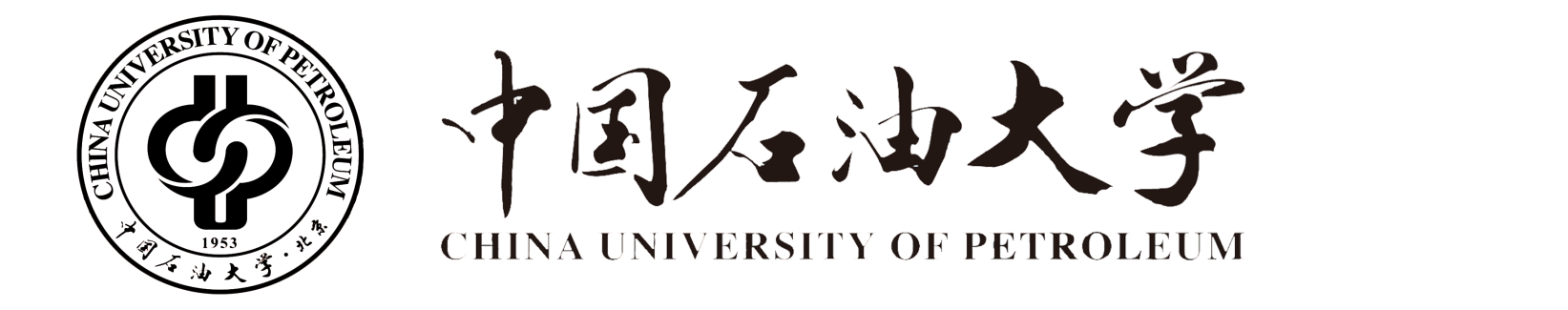 XX学院XX届本科毕业设计（论文）存档材料目    录1、中国石油大学（北京）XX学院XX届本科毕业设计（论文）工作计划及各专业具体要求2、中国石油大学（北京）XX学院XX届本科毕业设计（论文）选题汇总表3、中国石油大学（北京）未通过本科毕业设计（论文）答辩资格审核学生情况表4、中国石油大学（北京）XX学院XX届本科毕业实习计划、大纲、实习安排5、中国石油大学（北京）XX学院XX届本科毕业设计（论文）开题工作总结6、中国石油大学（北京）XX学院XX届本科毕业设计（论文）前期检查小结7、中国石油大学（北京）XX学院XX届本科毕业设计（论文）中期检查安排、中期检查小结8、中国石油大学（北京）XX学院XX届本科毕业实习总结、学生实习报告、实习成绩9、中国石油大学（北京）XX学院XX届本科毕业设计（论文）答辩领导小组、答辩委员会成立、答辩时间安排及答辩小组纪录10、中国石油大学（北京）XX学院XX届本科毕业设计（论文）毕业设计（论文）成绩汇总表11、中国石油大学（北京）XX学院XX届本科毕业设计（论文）优秀毕业设计（论文）推荐表12、中国石油大学（北京）各专业本科毕业设计（论文）基本情况汇总表13、中国石油大学（北京）XX学院XX届本科毕业设计（论文）管理工作评价自评报告附件1：中国石油大学（北京）XX届本科毕业设计（论文）管理工作评价自评汇总表附件2：中国石油大学（北京）XX学院XX届本科毕业设计（论文）自评结论定性分析附件3：中国石油大学（北京）XX学院XX届本科毕业设计（论文）评价依据中国石油大学（北京）XX学院XX届本科毕业设计（论文）工作计划及各专业具体要求中国石油大学（北京）XX学院XX届本科毕业设计（论文）选题汇总表（各专业填写）专业：         备注：本专业教师上报的所有题目汇总。中国石油大学（北京）未通过本科毕业设计（论文）答辩资格审核学生情况表（学院、专业用表）所在学院：                             专业班级：               备注：此表一式二份，一份学院存档，一份报教务处。 中国石油大学（北京）XX学院XX届本科毕业实习计划、大纲、实习安排中国石油大学（北京）XX学院XX届本科毕业设计（论文）开题工作总结中国石油大学（北京）XX学院XX届本科毕业设计（论文）前期检查小结中国石油大学（北京）XX学院XX届本科毕业设计（论文）中期检查安排中国石油大学（北京）XX学院XX届本科毕业设计（论文）中期检查小结中国石油大学（北京）XX学院XX届本科毕业实习总结、学生实习报告、实习成绩中国石油大学（北京）XX学院XX届本科毕业设计（论文）答辩领导小组、答辩委员会成立、答辩时间安排中国石油大学（北京）XX学院XX届本科毕业设计（论文）成绩汇总表（各专业填写）专业：         专业负责人签字：                                                                              年    月    日备注：1、此表一式二份，一份学院存档，一份报实践与实验教学管理科；      2、总成绩中指导教师占20%，评阅教师占20%，答辩小组占60%。中国石油大学（北京）XX学院XX届本科生优秀毕业设计（论文）推荐表 学院：                                专业班级：         备注：此表一式二份，一份学院存档，一份报实践与实验教学管理科。中国石油大学（北京）各专业本科毕业设计（论文）基本情况汇总表（专业负责人用表）院（系）名称：                                                     专业名称：                    年级：专业负责人：                                                                  填表日期：    年    月   日中国石油大学（北京）XX学院XX届本科毕业设计（论文）管理工作评价自评报告评价结果的计算方法及标准；本《方案》采用等级评定和等级状态方程表示法。评价时只需按照评价内涵给出评价等级（在A或B或C或D格内打“√”），最后的评价结果用状态方程表示。其中分别表示评价结果为四个等级的权重数值之和。符合下列标准者为优：或符合下列标准者为良：或符合下列标准者为及格：    为不及格附件1：中国石油大学（北京）XX届本科毕业设计（论文）管理工作评价自评汇总表主管院长签字：                                                年   月   日  备注：此表一式二份，一份学院存档，一份交教务处（需附自评结论定性分析）。附件2：中国石油大学（北京）XX学院XX届本科毕业设计（论文）自评结论定性分析附件3：中国石油大学（北京）XX学院XX届本科毕业设计（论文）评价依据一、管理文件评价依据二、人员管理评价依据三、过程管理	评价依据三、过程管理评价依据四、毕业设计（论文）质量序号学号学生姓名题目名称题目类型题目来源题目类别题目类别校内指导教师校内指导教师校外指导教师校外指导教师设计（论文）地点序号学号学生姓名题目名称题目类型题目来源设计论文姓名职称姓名职称设计（论文）地点学生姓名学号未通过论文答辩资格审核原因                     审核教师签字：                                                                    年    月    日                     审核教师签字：                                                                    年    月    日                     审核教师签字：                                                                    年    月    日指导教师意见  指导教师签字：                                    年    月    日  指导教师签字：                                    年    月    日  指导教师签字：                                    年    月    日专业（系）负责人意见专业（系）负责人签字：                                      年    月    日专业（系）负责人签字：                                      年    月    日专业（系）负责人签字：                                      年    月    日教学院长意见 教学院长签字：                                     年    月    日 教学院长签字：                                     年    月    日 教学院长签字：                                     年    月    日序号学号学生姓名设计（论文）题目指导教师评分评阅教师评分答辩小组评分总成绩 是否在实验、实习、工程实践和社会调查等社会实践中完成填“是”或“否”学生姓名学号设计(论文)题目指导教师成绩答辩小组推荐意见（须说明设计（论文）特点及推荐原因）答辩组长签字：              年    月    日答辩组长签字：              年    月    日答辩组长签字：              年    月    日专业（系）负责人意见专业（系）负责人签字：            年    月    日专业（系）负责人签字：            年    月    日专业（系）负责人签字：            年    月    日教学院长（主任）意见教学院长签字：           年    月    日教学院长签字：           年    月    日教学院长签字：           年    月    日参加设计（论文）学生数参加设计（论文）学生数参加设计（论文）学生数供学生选择题目数供学生选择题目数指导教师人数指导教师人数指导教师人数指导教师职称情况指导教师职称情况指导教师职称情况指导教师职称情况指导教师职称情况指导教师职称情况指导教师职称情况指导教师职称情况指导教师职称情况指导教师职称情况指导教师职称情况指导教师职称情况指导教师职称情况指导教师职称情况指导学生数指导学生数校内校外校外校内校外校外教授（占比例）教授（占比例）教授（占比例）教授（占比例）副教授（占比例）副教授（占比例）副教授（占比例）副教授（占比例）讲师（占比例）讲师（占比例）讲师（占比例）其它（占比例）其它（占比例）其它（占比例）平均最高成绩分布情况成绩分布情况成绩分布情况成绩分布情况成绩分布情况成绩分布情况成绩分布情况成绩分布情况成绩分布情况成绩分布情况成绩分布情况成绩分布情况成绩分布情况成绩分布情况成绩分布情况成绩分布情况成绩分布情况成绩分布情况成绩分布情况类别类别类别来源（占比例）来源（占比例）优（占比例）优（占比例）优（占比例）优（占比例）良（占比例）良（占比例）良（占比例）中（占比例）中（占比例）中（占比例）中（占比例）及格（占比例）及格（占比例）及格（占比例）及格（占比例）不及格（占比例）不及格（占比例）不及格（占比例）不及格（占比例）设计论文论文科研生产自拟评价基元评价要素评价要素数值评价内涵评价方法评价等级评价等级评价等级评价等级评价基元评价要素评价要素数值评价内涵评价方法ABCD管理文件15%01综合管理文件5关于毕业设计（论文）综合管理文件查阅管理文件管理文件15%02对毕业设计规范化要求5关于毕业设计（论文）规范化要求的规定查阅规定或文件管理文件15%03评分标准5具体评分标准查阅评分标准人员管理15%04管理人员5校学院两级从事毕业设计（论文）管理的专兼职人员配备情况及相应的岗位职责查阅人员名单、岗位职责人员管理15%05指导教师10指导教师职称结构，平均每位指导教师指导的学生数查阅指导教师名单、职称、指导学生数过程管理45%06审题程序10选题原则和审题程序查阅有关材料过程管理45%07中期检查10中期检查的布置，检查总结情况查阅有关文件、检查记录、文字小结过程管理45%08毕业设计答辩10毕业答辩的组织与程序及执行情况查阅有关文件和材料过程管理45%09成绩分布10以专业为单位的成绩统计查阅成绩统计表过程管理45%10总结、归档5总结材料，归档情况查阅有关材料毕业设计质量25%11选题质量5按毕业设计（论文）质量评价方案要求查毕业设计毕业设计质量25%12能力水平15按毕业设计（论文）质量评价方案要求查毕业设计毕业设计质量25%13设计质量5按毕业设计（论文）质量评价方案要求查毕业设计学院名称学院名称自评等级自评等级评  价  项  目评  价  项  目评  价  项  目数值等    级等    级等    级等    级评  价  项  目评  价  项  目评  价  项  目数值ABCD管理文件01综合管理文件5管理文件02对毕业设计规范化要求5管理文件03评分标准5人员管理04管理人员5人员管理05指导教师10过程管理06审题程序10过程管理07中期检查10过程管理08毕业答辩10过程管理09成绩分布10过程管理10总结、归档5毕业设计质量11选题质量5毕业设计质量12能力水平15毕业设计质量13设计（论文）质量5总        计总        计总        计100主要成绩和经验存在主要问题改进措施序号01评价要素综合管理文件自评等级自评依据：自评依据：自评依据：自评依据：自评依据：自评依据：序号02评价要素对毕业设计规范化要求自评等级自评依据：自评依据：自评依据：自评依据：自评依据：自评依据：序号03评价要素评  分  标  准自评等级自评依据：自评依据：自评依据：自评依据：自评依据：自评依据：序号04评价要素管  理  人  员自评等级自评等级自评依据：自评依据：自评依据：自评依据：自评依据：自评依据：自评依据：自评依据：自评依据：序号05评价要素指  导  教  师指  导  教  师自评等级自评等级自评依据：自评依据：自评依据：自评依据：自评依据：自评依据：自评依据：自评依据：自评依据：序号06评价要素审  题  程  序自评等级自评依据：自评依据：自评依据：自评依据：自评依据：自评依据：序号07评价要素中  期  检  查自评等级自评依据：自评依据：自评依据：自评依据：自评依据：自评依据：序号08评价要素毕业设计答辩自评等级自评依据：自评依据：自评依据：自评依据：自评依据：自评依据：序号09评价要素成  绩  分  布自评等级自评依据：自评依据：自评依据：自评依据：自评依据：自评依据：序号10评价要素总结、归档自评等级自评依据：自评依据：自评依据：自评依据：自评依据：自评依据：序号11评价要素选  题  质  量自评等级自评依据：自评依据：自评依据：自评依据：自评依据：自评依据：序号12评价要素能  力  水  平自评等级自评依据：自评依据：自评依据：自评依据：自评依据：自评依据：序号13评价要素设计（论文）质量自评等级自评依据：自评依据：自评依据：自评依据：自评依据：自评依据：